 Curriculum Vitae 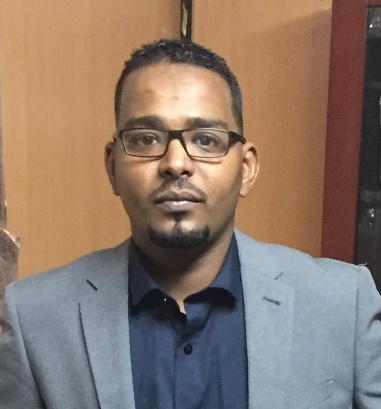 Mohanad Nassr Ali NassrDirect (+966504852029Mohanadnasor707@gmaill.comPersonal particularsDate of birth: 12/October/1985 Place of birth: KSAGender: Male Marital status: Married Nationality: Sudanese Health: Excellent Languages spoken: Arabic (Mother tongue)                                     English (good) Languages written: Arabic / EnglishEducation 1991 -1999 Primary school studies in Sudan.1999 – 2002 Secondary school studies in Sudan.April 2002 obtained the Sudanese Secondary school certificate.January 2003 entered Omdurman Alahlia University   .December 2007 graduated with a diploma degree of computer science.Courses1-1-2009 to 31-3-2009 certificate of completion from ( Cypher Information serves co.ltd)23-10-2011 to 26-10-2011   certificate of social insurance from (National social insurance fund).1-10-2014 to 1-11-2014 certificate of Accounting Coors Email from ( learn for computer science& languages)Experience1-7-2007 to 27-12-2007 was trained company AG Mimar Investment Services Ltd, Department of Administration.13-3-2009  to  31-12-2009   Worked for CYPHER INFORMATION SERVES CO.LTD.17-9-2010 to 12/08/2013 MEGA FOOD INSUSTRIES CO LTD (ARAAK GROUP) Pepsi. HR Officer.13/08/2013 –   3/8/2014 work at Khartoum Petrochemical Company HR Officer.20/5/2015 – 17/10/2021 Storekeeper at Saudi BinLadin Group.18/10/2021 – 27/12/2021 Warehouse coordinator five season optical.24/2/2022 - work now storekeeper at alaseel shareholding co. .Personal Skills Excellent team leader.-  Good working knowledge of Microsoft Office (Word, Excel and Power Point).- - Maintenance of personnel files all staff maintenance of all employee list record- Finger print scanners for access control and daily attendance sheets.- By high ability to deal with the staff of the practical reality in the administrative affairs. . Contact information Mobil phone:  00966504852029.Email:  mohanadnasor707@gmail.com